 Cosmopolitan Charities Board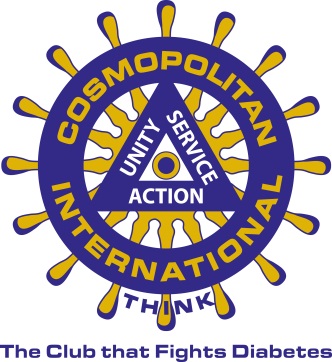                2016 GRANT APPLICATIONThe focus for gifting is to address a specific need or tangible asset. Target tangible assets are such things as educational resources, equipment, and room renovations. Grant requests for fund raising events or operating and administration expenses are not the primary focus of this application.  The main emphasis will be to fund youth programs; and/or organizations involved with prevention, education or research of diabetes but we consider all applicants.  Please be as specific as possible regarding the use of the grant money. Grant Applications must be received on or before March 7th, 2016 Email w/return receipt request to Dayton@DBSaccountingInc.com or mail to Rockford Cosmopolitan Charities420 Financial Ct, Suite 124, Rockford, IL  61107Applicant Name						Home Phone	 Cosmopolitan Member?   Yes 	  	No		Work Phone Date of Application:  					E-mail:Name of Organization:  Contact Person/Title (If different than above):  	Address:  												City/State/Zip:  											Phone Number:  					Fax Number:  Email: 						Website:  Year Founded:  				Current Operating Budget:  Amount Requested:  			Date Funds are Needed:Project Title:  					Total Project Cost:  Purpose of Grant:Number served by this program/project: County(s) Served (Leave all that apply):      Winnebago      Boone      Ogle        StephensonProject Description